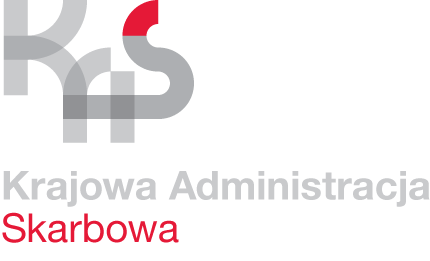 Załącznik nr 8 do SIWZWYKAZ OSÓB, KTÓRE BĘDĄ UCZESTNICZYĆ W REALIZACJI ZAMÓWIENIA Na potrzeby postępowania o udzielenie zamówienia publicznego pn.: „Wykonanie robót budowalnych w budynku należącym do Izby Administracji Skarbowej w Zielonej Górze przy ul. dr. Pieniężnego 24”, prowadzonego w trybie przetargu nieograniczonego przez Izbę Administracji Skarbowej w Zielonej Górze - sprawa nr 0801-ILZ.260.12.2019 oświadczam, że osoby skierowane do realizacji zamówienia publicznego zostały wskazane w poniższej tabeli:..............................., data ………… 2019 r.	Wykonawca:………………………………………………………………………………………………………………………………………………………………………………(Należy wpisać pełną nazwę/firmę, adres, w zależności od podmiotu: NIP/PESEL, KRS/CEiDG)reprezentowany przez:…………………………………………………………………………………………………………………………(Należy wpisać imię, nazwisko, stanowisko/podstawa do  reprezentacji)Zamawiający:Izba Administracji Skarbowej w Zielonej Górze ul. Gen. Władysława Sikorskiego 265-454 Zielona Góra Lp.Funkcja/ zakres wykonywanych czynnościImię i nazwisko osoby, która 
będzie pełnić funkcje Kwalifikacje zawodowe / wykształcenie/doświadczenie (podać  w latach pracy)Uprawnienia (podać rodzaj/ zakres posiadanych uprawnień )Podstawa do dysponowania osobą1.2.Dokument opatrzonym Kwalifikowanym podpisem elektronicznym